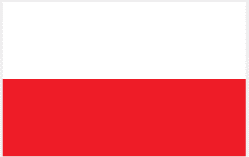 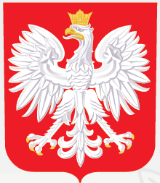 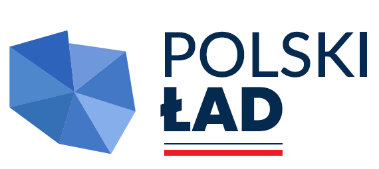                Żnin, dnia 19 października 2022 r.IGPI.ZPP.65.2022ZAPYTANIE OFERTOWE
(Wytyczne Zamawiającego)I. ZAMAWIAJĄCY:Gmina Żninul. 700-lecia 3988-400 ŻninNr telefonu: 503 950 769NIP: 562-179-09-69REGON: 092351222Województwo: kujawsko-pomorskieStrona internetowa prowadzonego postępowania: 	https://platformazakupowa.pl/pn/zninII. PRZEDMIOT ZAMÓWIENIA:„Modernizacja wraz z przebudową infrastruktury wodociągowej - uniezależnienie dostawy wody – Cerekwica – opracowanie dokumentacji projektowej”. III.TRYB POSTĘPOWANIA: 1.Postępowanie o udzielenie zamówienia publicznego jest wyłączone z obowiązku stosowania ustawy z dnia 11 września 2019 r. Prawo zamówień publicznych (Dz. U. 2022 poz. 1710 ze zm.) na podstawie art. 2 ust. 1 pkt 1. 2.Postępowanie o udzielenie zamówienia publicznego  prowadzone jest w oparciu  o Regulamin udzielania zamówień publicznych o wartości szacunkowej niższej niż 130.000,00 złotych wprowadzonym Zarządzeniem  Nr 1/2021 Burmistrza Żnina z dnia 4 stycznia 2021r.  w sprawie: wprowadzenia w Urzędzie Miejskim w Żninie Regulaminu udzielania zamówień publicznych o wartości szacunkowej niższej niż 130.000,00 złotych, zmienionego Zarządzeniem Burmistrza Żnina nr 92/2022 z dnia 4 maja 2022r. 3.Komunikacja w postępowaniu o udzielenie zamówienia, w tym składanie ofert, wymiana informacji oraz przekazywanie dokumentów lub oświadczeń między zamawiającym                                                             a wykonawcą, odbywa się przy użyciu środków komunikacji elektronicznej, za pośrednictwem platformy zakupowej Open Nexus.IV. Składowe przedmiotowego zadania:Zakres opracowanej dokumentacji projektowej musi odpowiadać wymogom określonym w § 4 ust. 1 Rozporządzenie Ministra Rozwoju Technologii z dnia 20 grudnia  2021 r.,  w sprawie szczegółowego zakresu i formy dokumentacji projektowej, specyfikacji technicznych wykonania i odbioru robót budowlanych oraz programu funkcjonalno – użytkowego (tj.Dz.U.2021.2454).Wykonawca zobowiązany jest do jednorazowej aktualizacji każdego z opracowanych kosztorysów inwestorskich w ramach niniejszej umowy. Aktualizacja kosztorysów dokonana zostanie na pisemne zgłoszenie Zamawiającego, w przypadku, gdy Zamawiający będzie rozpoczynał postępowanie o udzielenie zamówienia na roboty budowlane po upływie 6 miesięcy od daty ustalenia przez Wykonawcę wartości zamówienia lub wystąpienia okoliczności mających wpływ na dokonane ustalenia szacowania wartości zamówienia.Wykonana dokumentacja projektowa musi zawierać dla każdego z zadań:Projekt techniczny – 4 szt.Projekt architektoniczno- budowlany 4 szt.Projekt zagospodarowania terenu 4 szt.  5.   Kosztorys inwestorski wykonany metodą szczegółową dla wszystkich branż   –2 szt., 
       oraz w wersji elektronicznej (ath.) – 1 szt. 5.   Specyfikacja techniczna wykonania i odbioru robót – 1 szt. 6.   Przedmiar robót wszystkich branż – 2 szt. oraz w wersji elektronicznej (ath.) – 1 szt. 7.   Płyta CD zawierająca pozycje 1 - 4.  Szczegółowy opis zadania inwestycyjnego w ramach przedmiotu zamówienia:Opracowanie dokumentacji projektowo-kosztorysowej będzie obejmować wyodrębnione następujące zadania: Przebudowa wodociągu w miejscowości Cerekwica w kierunku miejscowości Kaczkowo. – 
 odcinek sieci o długości około 1 km zwiększenie średnicy sieci do Ø150 przewiertem 
 sterowanym, w działce o nr. 98 obręb Cerekwica Droga Powiatowa – zgodnie z załącznikiem   
 mapowym nr 1 Budowa wraz z przebudową sieci wodociągowej na odcinku Podobowice – Gorzyce.
 – obejmuje odcinek sieci od Podobowic do Gorzyc polegający na zwiększeniu średnicy infrastruktury sieci wodociągowej do wielkości  Ø200, inwestycja obejmuje również rozbudowę stacji uzdatniania wody w miejscowości Gorzyce poprzez montaż  zbiornika retencyjnego 1 szt. o pojemności min 100m³ (wolno stojący). Materiał użyty do  zbiornika powinien być odporny na oddziaływanie warunków atmosferycznych. Dodatkowo należy zamontować bardziej wydajny  zestaw hydroforowy składający się z czterech pomp i pompy płucznej. Wydajność zestawu min. 35m3/h i ciśnieniu min 5 barów (zgodnie z załącznikiem nr 3 – dokumentacja fotograficzna). Układ sterowania pomp musi umożliwić monitorowanie i zdalne sterowanie zestawem pomp ze stacji SUW Mickiewicza – zintegrowany  z istniejącym systemem.Budowa pompowni na istniejącym wodociągu w kierunku Cerekwicy 
(ul. 1-go Stycznia w Żninie przy szkole Podstawowej nr 5).  – Budowa pompowni strefowej na terenie działki gminnej o nr. 562/6 obręb Żnin zgodnie z załączoną specyfikacją (załącznik nr 2).Wymiana sieci wodociągowej od skrzyżowania ul. Aliantów z ul. 1-go Stycznia do wiaduktu w kierunku Cerekwicy. – wymiana sieci wodociągowej poprzez przewiert sterowany oraz średnicy sieci do wielkości Ø200 wraz z przyłączeniem do nowo wybudowanej pompowni kontenerowej przy ul. 1-go Stycznia dz. nr 562/27 (własność gmina Żnin), sieć wybudowana na terenie działek o nr. 546 oraz 72/3 będących Drogą Powiatową – zgodnie z załącznikiem mapowym nr 1 – mapa zasadniczaDobudowa sieci wodociągowej rozdzielczej odcinek ok. 850m do miejscowości Dobrylewo. – budowa sieci wodociągowej o długości 850m o średnicy Ø160 na ternie działki o nr. 126    obręb Dobrylewo droga Gminna zgodnie z załącznikiem mapowym nr 1 – mapa zasadniczaPonadto przedmiot zamówienia obejmuje również uzyskanie w imieniu Zamawiającego wszelkich niezbędnych warunków technicznych, opinii, uzgodnień, pozwoleń, decyzji i innych dokumentów wymaganych przepisami Prawa budowlanego i innymi przepisami, potrzebnych do uzyskania pozwolenia na budowę sieci wodociągowej. Wykonanie powyższego przedmiotu zamówienia pozwoli Zamawiającemu przedłożyć stosowną dokumentację do właściwego organu celem uzyskania pozwolenie na budowę. Mapy do celów projektowych po stronie Zamawiającego.V. Warunki udziału w postępowaniu, termin, kryteria oceny ofert:1. Wykonawca nie może podlegać wykluczenia z postępowania  na podstawie 
ustawy z 13.04.2022 r. o szczególnych rozwiązaniach w zakresie przeciwdziałania wspieraniu agresji na Ukrainę oraz służących ochronie bezpieczeństwa narodowego (Dz.U. z 2022 poz. 835). W tym zakresie Wykonawca składa  wraz z ofertą oświadczenie- 
załącznik nr 4  do  zapytania ofertowego.        2. Wykonawca wykaże, że dysponuje odpowiednim potencjałem kadrowym  - osobami posiadającymi n/w uprawnienia projektowe:	co najmniej dwie osoby posiadające uprawnienia budowlane do projektowania                             po jednej w zakresie projektowania instalacji – sieci wodociągowych bez ograniczeń oraz  po jednej w zakresie projektowania branży elektrycznej bez ograniczeń (załącznik nr 5 do zapytania ofertowego),       Osoby te muszą posiadać doświadczenie w zakresie wykonania  dokumentacji projektowej obejmującej budowę lub przebudowę sieci wodociągowej co najmniej  1,00 km wraz z budową pompowni wraz z sterowaniem.       Wykonawca jest zobowiązany do przedłożenia wraz z ofertą oświadczenia potwierdzającego posiadanie w/w doświadczenia  przez te osoby zgodnie z załącznikiem nr 3 do zapytania ofertowego  wraz z dokumentami potwierdzającymi należyte wykonanie.Termin realizacjiPrzedmiotowe usługi projektowe jako komplet dokumentacji projektowej pn.: „ Modernizacja wraz z przebudową infrastruktury wodociągowej - uniezależnienie dostawy wody – Cerekwica – opracowanie dokumentacji projektowej” - wyszczególnione zadania pkt IV ppkt 2   zostaną zrealizowane do 5 miesięcy od dnia podpisania umowy - termin ten będzie dotrzymany jeżeli Wykonawca przekaże protokolarnie  Zamawiającemu przedmiot umowy o którym mowa w pkt. IV ppkt 2 celem przedłożenia do akceptacji odpowiedniego organu – architektoniczno- budowlanego. Kryteria oceny ofert Cena – 100 % wagi ocenyOcena ofert i punktacji będzie prowadzona według wzoru:Wx = Cmin/Cx x 100 pkt x waga kryterium (100%)gdzie:Wx – ilość punktów przyznanych danej ofercie za cenę brutto (z VAT) realizacji zamówieniaC min – minimalna cena brutto (z VAT) zaoferowana w przetargu
Cx – cena brutto (Z VAT) podana przez oferenta, dla którego wynik jest obliczanyVI. Wykaz dokumentów, które musi zawierać oferta:1.Wypełniony formularz ofertowy, którego wzór stanowi załącznik nr 4 do niniejszego   
 zapytania ofertowego ). Formularz ofertowy oraz  pozostałe oświadczenia  muszą zostać podpisane podpisem  własnoręcznym i zeskanowane, następnie przesłane przez platformę zakupową. Zamawiający dopuszcza zastosowanie podpisu elektronicznego kwalifikowanego, podpisu zaufanego lub podpisu osobistego zamiast podpisu własnoręcznego.  Jeżeli w imieniu wykonawcy działa osoba, której umocowanie do jego reprezentowania nie wynika z odpisu lub informacji z Krajowego Rejestru Sądowego, Centralnej Ewidencji i Informacji o Działalności Gospodarczej lub innego właściwego rejestru, zamawiający żąda od wykonawcy pełnomocnictwa lub innego dokumentu potwierdzającego umocowanie do reprezentowania wykonawcy.   2. Oświadczenie o posiadanym doświadczeniu- wykaz wykonanych usług  (załącznik nr 5) wraz z dokumentami potwierdzającymi należyte wykonanie - są to referencje bądź inne dokumenty sporządzone przez podmiot, na rzecz którego usługa została wykonana a jeżeli wykonawca z przyczyn niezależnych od niego nie jest w stanie uzyskać tego  dokumentu – oświadczenie Wykonawcy. Zamawiający zastrzega sobie prawo do weryfikacji oświadczenia pod kątem zgodności ze stanem faktycznym.3.Oświadczenie z danymi osoby posiadającej wymagane uprawnienia - załącznik nr 6 do zapytania wraz z dokumentem potwierdzającym  posiadanie uprawnień do projektowania 4.Oświadczenie o niepodleganiu wykluczenia z postępowania – załącznik nr 7  na podstawie ustawy z 13.04.2022 r. o szczególnych rozwiązaniach w zakresie przeciwdziałania wspieraniu agresji na Ukrainę oraz służących ochronie bezpieczeństwa narodowego.VII. Opis sposobu obliczania ceny ofertowej:Zaoferowana cena stanowi cenę ryczałtową, nie podlegającą zmianie. Wykonawca obliczając cenę oferty musi uwzględnić wszystkie koszty dla prawidłowego sporządzenia dokumentacji zgodnie z obowiązującym prawem i aktualnie obowiązującymi normami. VIII. Warunki zapłaty należnego wynagrodzenia: Płatność nastąpi w dwóch częściach:90% - po przekazaniu dokumentacji projektowej na podstawie protokołu zdawczego10% - po uzyskaniu przez Zamawiającego decyzji – pozwolenia na budowęNabywcą faktury będzie
Gmina Żnin
ul. 700-lecia 39
REGON: 092351222
NIP: 562 179 09 69IX. Dodatkowe uwarunkowania:Wykonawca jest zobowiązany w ramach przedmiotu umowy do  przygotowywania dla Zamawiającego w formie pisemnej odpowiedzi na pytania wykonawców w trakcie postępowania o udzielenie zamówienia publicznego na wybór wykonawcy robót budowlanych (pisemne odpowiedzi i wyjaśnienia będą przekazywane Zamawiającemu w ciągu 72 godzin od momentu przekazania przez Zamawiającego treści pytań i wniosków złożonych przez wykonawców). Termin  ten może ulec wydłużeniu  tylko  w przypadku zgody Zamawiającego.X. Miejsce i termin składania ofert:.Ofertę wraz z wymaganymi dokumentami należy umieścić na stronie internetowej prowadzonego postępowania pod adresem   https://platformazakupowa.pl/pn/znin  do dnia 2.11.2022r. do godz. 12.00.     Szczegółowa instrukcja dla Wykonawców dotycząca złożenia, zmiany i wycofania oferty znajduje się na stronie internetowej pod adresem:  https://platformazakupowa.pl/strona/45-instrukcje.Otwarcie ofert nastąpi  w dniu 2.11.2022 r. o godz. 12.10.        3.   Zamawiający nie przewiduje publicznego otwarcia ofert      4.  Termin związania ofertą 30 dni.XI. Informacje dodatkowe:1.Wykonawca może złożyć jedną ofertę.2.Wykonawca składa ofertę na Formularzu oferty załączonym do niniejszego zapytania. 3.Ofertę pod rygorem nieważności składa się w formie pisemnej w języku polskim.4.Cena oferty musi  obejmować wszelkie koszty oraz być podana w kwotach netto i brutto podanych do dwóch miejsc po przecinku, wyrażonej cyfrowo w złotych polskich z wyodrębnieniem należnego podatku VAT - jeżeli występuje.5.Nie dopuszcza się wariantowości oferty — oferta powinna zawierać wszystkie wskazane  przez Zamawiającego elementy.6. Zamawiający zastrzega sobie możliwość unieważnienia postępowania w każdym przypadku bez podania przyczyny. 7. W przypadku gdy w postępowaniu zostaną złożone dwie lub więcej ofert z jednakową ceną, Zamawiający zastrzega sobie prawo do prowadzenia negocjacji z tymi Wykonawcami lub wezwania  o złożenie ofert dodatkowych. 8.Zamawiający zastrzega sobie prawo poprawienia w ofertach omyłek oczywistych		9.Oferta podlega odrzuceniu, w przypadku, gdy:•	jej treść nie będzie odpowiadać treści zapytania ofertowego, z uwzględnieniem prawa Zamawiającego do poprawienia omyłek oczywistych. •	zostanie złożona po terminie składania ofert.•	nie będzie zawierała wszystkich wymaganych załączników- ZAŁĄCZNIKI NIE PODLEGAJĄ UZUPEŁNIENIU. •	będzie nieważna na podstawie odrębnych przepisów.10.Zamawiający wyraża zgody na korzystanie w ramach realizacji zadania   z  podwykonawców lub podmiotów trzecich, mających udostępnić zasoby w celu wykazania spełniania warunków udziału w postepowaniu. 11. Zamawiający zastrzega sobie prawo do:•    zmiany treści zapytania ofertowego przed upływem terminu składania ofert.•    wyboru oferty najkorzystniejszej spośród pozostałych ofert, jeśli Wykonawca, którego oferta     
        została wybrana, uchyla się od zawarcia umowy.Załączniki:Jako elementy uzupełniające opis przedmiotu zamówienia:Mapy obrazujące zakres inwestycji 5 szt.,Specyfikacja pompowni strefowej ul. 1-go Stycznia w Żninie.Dokumentacja fotograficzna - SUW GorzyceDokumenty przedmiotowe dla weryfikacji udziału wykonawcy - spełnienie podstawowych wymogów  ZamawiającegoFormularz ofertowyZałącznik wzór oświadczenia o posiadanym doświadczeniu (+referencje)Oświadczenie o posiadanym potencjale kadrowym Oświadczenie o nie podleganiu wykluczeniuPostanowienia umowy- projekt. Osoba do kontaktu ze strony Zamawiającego:Paweł Piekarski – starszy specjalista ds. inwestycji i infrastrukturyWydział Inwestycji, Gospodarki Przestrzennej i Infrastrukturykontakt: 503 950 769 lub (+48) 52 30 31 301, e-mail: p.piekarski@gminaznin.pl